КОТОВСКАЯ РАЙОННАЯ ДУМА Волгоградской областиРЕШЕНИЕот  2 октября  2020 года 					              № 39/14-6-РДО внесении  изменений в Правила землепользования и застройки городского поселения г. Котово Котовского муниципального района Волгоградской областиПринято Котовской районной Думой                           2 октября 2020 годаВ соответствии со ст. 30-33 Градостроительного кодекса Российской Федерации, Федеральным законом от 06.10.2003г. № 131-ФЗ «Об общих принципах организации местного самоуправления в Российской Федерации», Уставом городского поселения г. Котово Котовского муниципального района, с учетом заключения о результатах публичных слушаний от 07.09.2020г., в целях создания условий для устойчивого развития территорий, Котовская районная Дума решила:1. Внести  в Правила землепользования и застройки городского поселения г. Котово Котовского муниципального района Волгоградской области, утвержденные решением Котовской районной Думы от 30.11.2018г. № 63-РД «Об утверждении Правил землепользования и застройки городского поселения г. Котово Котовского муниципального района Волгоградской области» (далее – Правила) следующие изменения:1.1. Правила дополнить Приложением 4. «Карта градостроительного зонирования (фрагмент)» согласно приложению  1 к настоящему решению.2. Настоящее решение вступает в законную силу с момента  обнародования. Председатель Котовской районной Думы			И.М.БороваяПриложение №1 к решениюКотовской районной Думыот 2.10.2020 года № 39/14-6-РД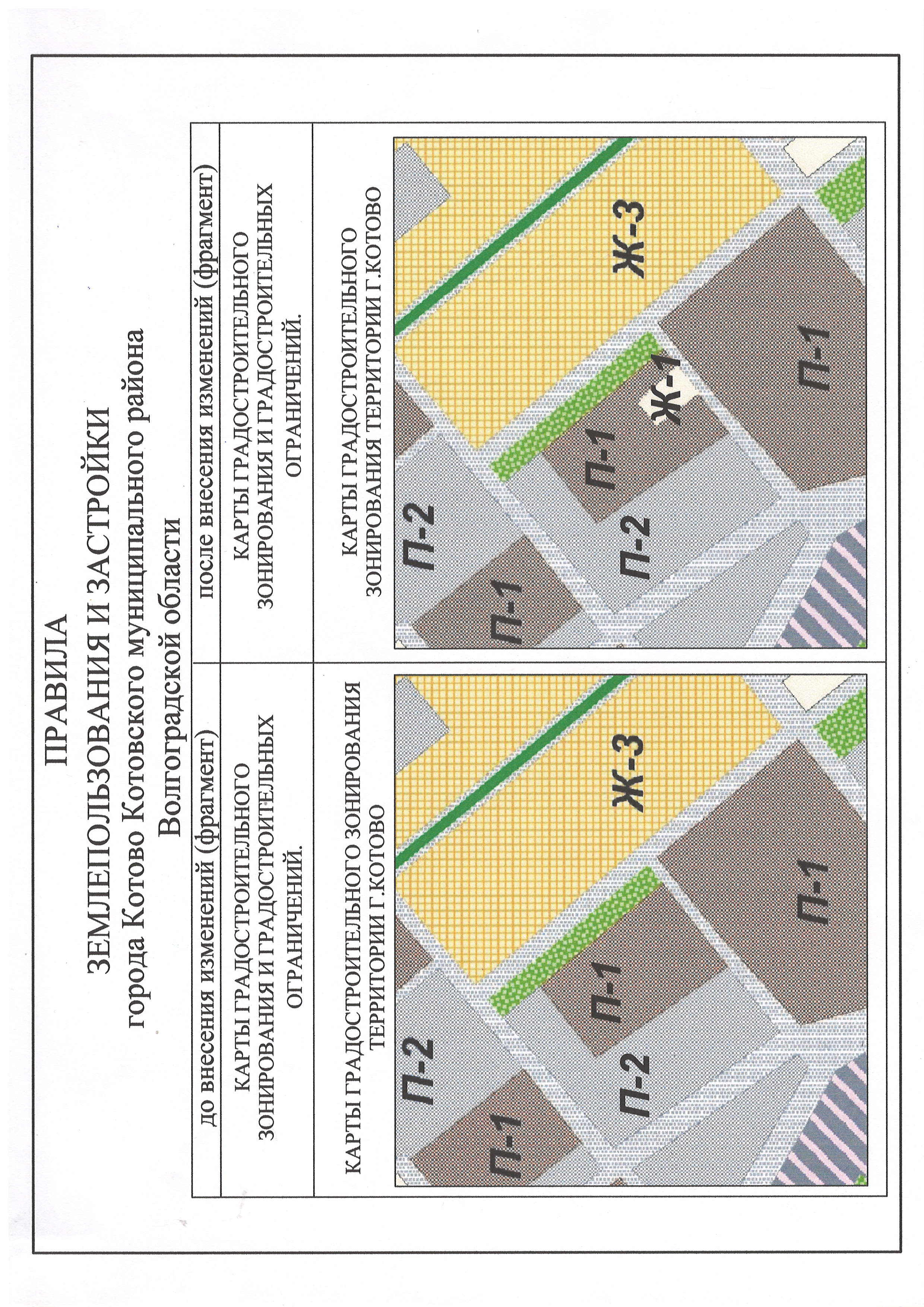 